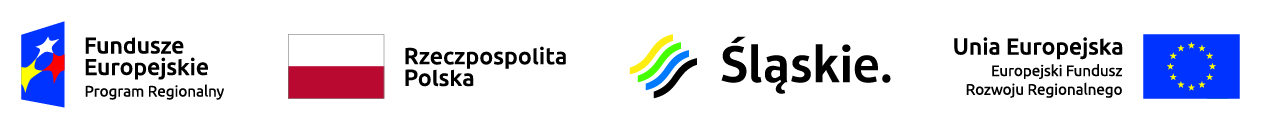 Zawiercie, 14.05.2019r.DZP/PN/37/2019OGŁOSZENIEWYNIKU PRZETARGU NIEOGRANICZONEGO NA Dostawę mammografu w ramach projektu: „Poprawa jakości i dostępności do świadczeń zdrowotnych poprzez modernizację i doposażenie Szpitala Powiatowego w Zawierciu”.Zamawiający – Szpital Powiatowy w Zawierciu informuje, że w przetargu nieograniczonym w przedmiocie zamówienia wpłynęła 1 oferta.Wybrano ofertę WykonawcyTimko Sp. z o.o.ul. Syrokomli 30WarszawaI.kryterium - oferta z ceną brutto  - 864 924, 00 zł. – 60 pktII.kryterium – jakość – 40 pkt Oferta uzyskała - 100 pktZ upoważnienia art. 91 ust. 1 ustawy Pzp. Zamawiający jako najkorzystniejszą, na podstawie kryterium ceny i jakości wybrał ofertę, która uzyskała najwyższą ilość punktów.Zamawiający informuje, że umowa w sprawie zamówienia publicznego może być zawarta przed upływem terminów o których mowa w art. 94 ust. 1 pkt 1 Ustawy Pzp. zgodnie z art. 94 ust. 2  pkt 1 a) Ustawy Pzp. Dziękujemy za udział w postępowaniu.Wyk. 2 egz.Egz. nr 1 – Wykonawca/ materiały postępowania Egz. nr 2 – tablica ogłoszeń